                                             Instituto Superior del Profesorado Mariano Moreno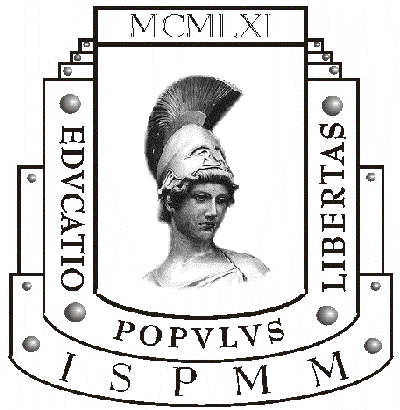 	PROFESORADO DE EDUCACIÓN SECUNDARIA EN ECONOMÍACONCEPTO DE ECONOMIA: Estudia la forma en que los individuos y la sociedad toman decisions para que los recursos disponibles, siempre escasos, puedan contribuir de la major manera posible a satisfacer las necesidades individuales y colectivas de la sociedad. INDIVIDUALMENTE estudia la forma de obtener el máximo provecho de la renta. Desde el punto de vista SOCIAL analiza como los individuos obtienen el mas alto nivel de bienesta con los recursos que dispone. ESTUDIA UNICAMTNE LAS NECESIDADES QUE SON SATISFECHAS CON BIENES ECONÓMICOS, esto es elementos naturales o producidos por el hombre pero escasosMICROECONOMÍA: estudia el comportamiento de las unidades económicas individualmente , como los consumidores y las empresas. También estudia el Mercado en que participan. Por ejemplo cuando explicamos la disminución del precio del petróleo por un exceso de oferta de los productores.MACROECONOMÍA: estudia el comportamiento global de los agentes económicos, reflejado en un número reducido de variables: PBI CONSUMO INVERSIÓN BALANZA COMERCIAL, INFLACIÓN.4. ECONOMIA Y SATISFACCION DE LAS NECESIDADES: Las personas necesitamos: vestirnos, alimentarnos, educarnos.La sociedad necesita las comunicaciones, defenza, seguridad, justicia.Tanto individualmente como colectivamente necesitamos satisfacer las necesidades y mediante ACTIVIDADES PRODUCTIVAS se producen BIENES Y SERVICIOS	 que posteriormente se distribuyen para su consume utilizando diversos medios.Así en la producción la EMPRESA decidirá que bienes elaborará y que medios utilizará.  Ej que auto fabricará y si utilizará mas o menos tecnologíaPor otro lado los CONSUMIDORES: decidirán de acuerdo a la renta que bienes o servicios consumiránLA DISTRIBUCIÓN hace referencia a la forma en que los bienes producidos pueden  ponerse a disposición de los consumidores 5. BIENES: es aquello que directa  o indirectamente satisfice las necesidades.TIPOS DE BIENES:Según su materialidad: bienes (material)                                     Servicios (actividad)Según su característica: libres (ilimitados. No son propiedad de nadie)                                       Económicos (escasos con relación a los deseos)Según su naturaleza:  De capital: no satisfacen directamente la necesidad. Ej un                                    Retroescavadora.                                                     De consumo: satisfacen directamente la necesidad.             Duraderos: permite uso prolongado. LavarropasNo duraderos. Se consumen rápidamente. Comida                Según su function: Intermedios : deben sufrir nuevas transformaciones para poder                                                          Consumirse.                                               Finales:  No necesitan transformaciones. Automóvil               Según su consume: Privados:  si son consumidos por una persona . Gaseosa                                                Públicos: son consumidos simultáneamente por varios individuos. Alumbrado. Seguridad6. PROBLEMAS ECONÓMICOS: LA ESCASEZ Y NECESIDAD DE ELEGIRSurge porque las necesidades humanas son ilimitadsa , mientras que los recorsos son limitados. Aunque un individo aumente su renta, siempre deseará bienes de mayor calidad. Lo mismo ocurre con una SOCIEDAD. Por ello se habla de escasez relative7. TOMA DE DECISIONES Y COSTO DE OPORTUNIDADLa escasez ees la que nos oblige a tomar decisions económicas. Elegir. Un estudiante deberá decidir si estudia 2 horas y 2 hace deporte o dedica al estudio las 4 horas con el costo de perder hacer deporte.Un padre de familia de acuerdo a su renta deberá decidir en que destina el mismo: alimentos, vestimenta, studio, vacaciones.Las empresas y la sociedad deben tomar decisiones también. ASí el gobierno destinará recursos a educación o salud.COSTO DE OPORTUNIDAD, es el sacrificio en termino de bienes y servicios que se incurre para obtener otros bienes y servicios.8. CURVA DE POSIBILIDADES DE PRODUCCIÓNSupongamos que una economía tiene que decidir entre construir rutas o viviendas. Para simplificar supondremos que necesita solo 20 trabajadores que pueden construir o 5 km de rutas o 5 viviendas.Si los 20 trabajadores los disponemos a construir viviendas, no tendremos rutas . En este caso el costo de oportunidad es los 5 km de ruta que dejamos de construir para obtener las viviendasSi decidimos producir viviendas tendremos que dejar de producir rutasENTONCES UNA CURVA DE POSIBILIDADES DE PRODUCCIÓN nos muestra las máximas opciones que se le ofrecen a la sociedad y la necesidad de elegir una de ellas”La curva de posibilidades de producción ilustra cuatro conceptos:La escasez de recursosEl costo de oportunidadLa producción potencial ( osea la maxima)La eficiencia : se alcanza cuando la sociedad no puede incrementar la cantidad producida de uno de  los bienes sin reduir la del otro (ver dibujo)9 •	ECONOMIA POLITICA, como lo definimos anteriormente es el conjunto de doctrinas normativas que sirven para reforzar la ideología (liberal, socialista, mercantilista) . Ej. Economía política del neoliberalismo”10•	POLITICA ECONOMICA , es un parte de la política referida a la actividad del estado interviniendo en la economía para asegurar la adecuada distribución de los recursos para las necesidadesmúltiples , logrando el bien común . (Un presidente define su política económica y llama a su ministro para que tome medidas para el logro de objetivos ) . Esas medidas son TECNICAS (políticas económicas) O POLITICAS (economía políticas) . Objetivamente son técnicas pero absolutamente relacionadas con los lineamientos ideales cargados de contenidos políticos11•	ECONOMIA POLITICA, como lo definimos anteriormente es el conjunto de doctrinas normativas que sirven para reforzar la ideología (liberal, socialista, mercantilista) . Ej. Economía política del neoliberalismo”12•	POLITICA ECONOMICA , es un parte de la política referida a la actividad del estado interviniendo en la economía para asegurar la adecuada distribución de los recursos para las necesidadesmúltiples , logrando el bien común . (Un presidente define su política económica y llama a su ministro para que tome medidas para el logro de objetivos ) . Esas medidas son TECNICAS (políticas económicas) O POLITICAS (economía políticas) . Objetivamente son técnicas pero absolutamente relacionadas con los lineamientos ideales cargados de contenidos políticosAUTOEVALUACION:- conceptos básicos: Economía – necesidades – necesidades individuales y colectivas – necesidades básicas y secundarias – bienes- bienes económicos y libres – bienes de consumo y capital – bienes duraderos y no duraderos – bienes intermedios y finales – bienes públicos y privados – costo de oportunidad – producción potencial-    ¿Qué determina que un recurso dado sea considerado escaso?-   ¿Qué importancia tiene la escasez para la definición de la actividad económica?-  Identifique los siguientes enunciados según pertenezcan al campo de la economía positiva o al de la normative a.la tasa de desocupación en la argentina es del 18% b. la tasa de desocupación en la Argentina es muy altac. la forma en que se mide la tasa de la inflación en la Argentina es errónea d. la rasa de inflación en la Argentina cayó del 8 % en 1993 al 1,6 5 en 1994- ¿Qué diferencia hay entre la economía política y la política económica?- Visitar la  página de internet . Busquen en “Economía” algunos títulos de artículos informativos referidos a política económica. Y consteste . La noticia se refiere a un asunto macroeconómico o micro? ¿ el texto es normativo y positivo?